Program: Microsoft Office PowerPoint Directions: Create your very own game/trivia show on PowerPoint and test your game with the class. 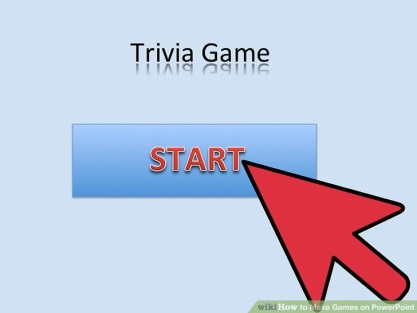 Steps:Open PowerPoint & Add Title/Name & Start option (Slide 1).Add a new slide, and type a question (Slide 2).Insert shapes & add text for answer choices (Slide 2). 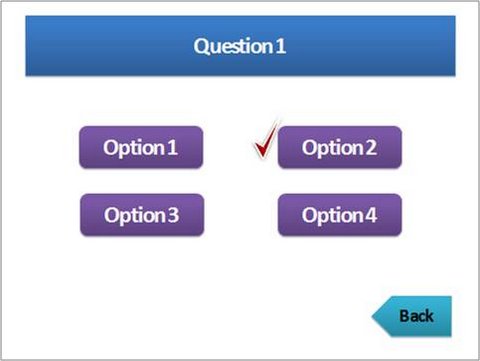 Insert a new slide & insert shape, add text, “Try Again!” (Slide 3).Insert a new slide & insert shape, add text, “Correct!” (Slide 4).Go back to slide 2, right click on shapes and insert hyperlinks connecting slide 3 or 4 as your response.  Repeat step 6 for all the options on question page (Slide 2). Go back to Slide 3, insert a small shape, add text or symbol for 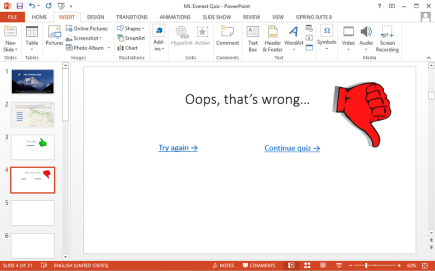 Going back to the question page, and right click to add hyperlink connecting to slide 2. Go back to Slide 4, insert a small shape, add text or symbol to continue game. Insert Slide # 5. Go back to Slide 4, and add hyperlink connectingThe small “Continue” shape to the next question page (Slide 5). 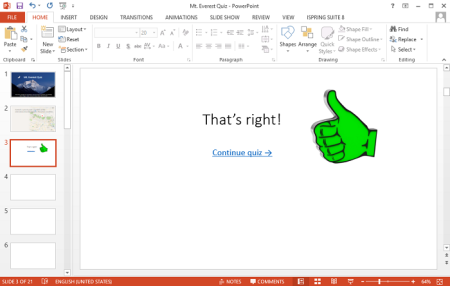 To insert more questions, you may repeat steps 1-10, and also copy and paste Slides 3 & 4 for your “Correct” or “Incorrect” options (Don’t forget to edit hyperlinks!). Enjoy creating and presenting/hosting your trivia game show! 